                       OSNOVNA ŠKOLA ANTUNA MIHANOVIĆA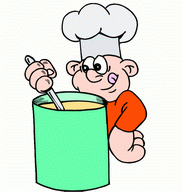                                                                                                KLANJEC                             JELOVNIK ZA TRAVANJ  2024.8.4.     HOT DOG, SOK9.4.     RIČET VARIVO SA SUHIM MEOSM, KRUH, VOĆE10.4.   MLJEVENO MESO, TJESTENINA, SALATA, KRUH11.4.   RIZI BIZI S MESOM, KRUH, SALATA12.4.   KOSANI ODREZAK U PECIVU, CEDEVITA15.4. SENDVIČ, CEDEVITA16.4. PILEĆI PAPRIKAŠ, TJESTENINA, SALATA17.4. 18.4. GRAH VARIVO SA SUHIM MESOM, VOĆE19.4. POHANA PILETINA, RIŽA S POVRĆEM, SALATA22.4. KRUH, NAMAZ, ČOKOLADNO MLIJEKO23.4. SAFT, PALENTA, SALATA KRUH24.4. PEČENA PILETINA, MLINCI, KRUH25.4. MAHUNE VARIVO S MESOM, KRUH, PUDING26.4. POHANI OSLIĆ, RESTANI KRUMPIR, KRUH29.4. SENDVIČ, MLIJEKO30.4. HRENOVKA, PIRE, ŠPINAT 